Сумська міська радаVІI СКЛИКАННЯ         СЕСІЯРІШЕННЯвід                   2020 року №          -МРм. СумиРозглянувши звернення орендаря, надані документи, враховуючи рекомендації постійної комісії з питань архітектури, містобудування, регулювання земельних відносин, природокористування та екології Сумської міської ради (протокол від 03 вересня 2020 року № 202), відповідно до статей 12, 20, частини 6 статті 186 Земельного кодексу України, статті 30 Закону України «Про оренду землі», абзацу другого частини третьої статті 15 Закону України «Про доступ до публічної інформації», на підставі рішення Сумської міської ради від 19 червня 2019 року № 5298-МР «Про встановлення плати за землю», керуючись пунктом 34 частини першої статті 26 Закону України «Про місцеве самоврядування в Україні», Сумська міська радаВИРІШИЛА:1. Затвердити проект землеустрою щодо відведення земельної ділянки у зв’язку зі зміною її цільового призначення із земель промисловості, транспорту, зв’язку, енергетики, оборони та іншого призначення; для будівництва та обслуговування будівель торгівлі (код КВЦПЗ – 03.07) на землі промисловості, транспорту, зв’язку, енергетики, оборони та іншого призначення; для розміщення та експлуатації будівель і споруд автомобільного транспорту та дорожнього господарства (код КВЦПЗ – 12.04), кадастровий номер 5910136600:16:004:0042, площею 0,4446 га за адресою: м. Суми,                          вул. Привокзальна, 4/5, яка перебуває у користуванні Товариства з обмеженою відповідальністю «Електро Ленд» (39583429) на підставі договору оренди земельної ділянки, укладеного 17 лютого 2020 року (номер запису про інше речове право в Державному реєстрі речових прав на нерухоме майно: 35599454 від 19 лютого 2020 року). (дата реєстрації заяви 19.08.2020)2. Після внесення відповідних змін стосовно цільового призначення земельної ділянки до Державного земельного кадастру внести зміни до договору оренди земельної ділянки за адресою: м. Суми,                                             вул. Привокзальна, 4/5, площею 0,4446 га, кадастровий номер 5910136600:16:004:0042, укладеного 17 лютого 2020 року (номер запису про інше речове право в Державному реєстрі речових прав на нерухоме майно: 35599454 від 19 лютого 2020 року) з Товариством з обмеженою відповідальністю «Електро Ленд», у частині цільового призначення земельної ділянки та орендної плати, а саме:2.1. Пункт 2.1 договору викласти в такій редакції: «Земельна ділянка за функціональним призначенням надається в оренду для розміщення станції з ремонту та технічного обслуговування автомобілів, згідно з Класифікацією видів цільового призначення земель – 12.04 Для розміщення та експлуатації будівель і споруд автомобільного транспорту та дорожнього господарства.».	3. Департаменту забезпечення ресурсних платежів Сумської міської ради (Клименко Ю.М.) забезпечити підготовку та укладання додаткової угоди до договору оренди земельної ділянки.Сумський міський голова							  О.М. ЛисенкоВиконавець: Михайлик Т.О.Ініціатор розгляду питання - постійна комісія з питань архітектури, містобудування, регулювання земельних відносин, природокористування та екології Сумської міської радиПроект рішення підготовлено Департаментом забезпечення ресурсних платежів Сумської міської ради.Доповідач – Клименко Ю.М. 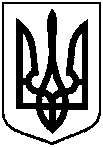 Проєктоприлюднено«__»_____________2020 р.Про затвердження проекту землеустрою щодо відведення земельної ділянки у зв’язку зі зміною її цільового призначення та внесення змін до договору оренди земельної ділянки, укладеного з Товариством з обмеженою відповідальністю «Електро Ленд»